Crewe Town Council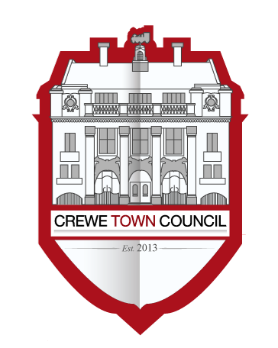 Finance and Governance Committee1 Chantry Court,Forge Street,Crewe,Cheshire,CW1 2DLTel: 01270 756975www.crewetowncouncil.gov.uk Minutes of the Meeting held on Tuesday 1st December 2020 20/5/01Present:-Councillors Tess Buckley, Tom Dunlop, Jamie Messent, Benn Minshall, Jill Rhodes, John Rhodes and                Nanette WaltonApologies:-Apologies were received from Councillor Joe Cosby20/5/02To note declarations of members interestsNo declarations of interests were received20/5/03Public ParticipationNo questions or comments were submitted to the Finance and Governance Committee 20/5/04To confirm and sign the Minutes of the Finance and Governance Meeting held on Tuesday 27th October 2020Members resolved to approve the Minutes as an accurate record20/5/05To review the year to date expenditure for the Council as a whole and the current status of the Earmarked ReservesThe Councils year to date expenditure and Earmarked Reserves were reviewed20/5/06To review and inform the draft budget for the financial year 2021/22 for onward recommendation to Council for approval and adoptionThe draft budget was reviewed and it was resolved to recommend to Council that it is approved and adopted20/5/07To consider the annual external audit return for recommendation to Council for approvalIt was resolved to recommend to Council that the annual external audit return to approved20/5/08To consider matters related to items in storage (standing item until available following removal of Covid-19 restrictions and guidance)20/5/09To consider matters related to the John McBride TrustIt was resolved that a meeting of the Trustees is called to consider matters22/5/10To consider the date of future meetings of the Finance and Governance Committee:-Thursday 25th February 2021